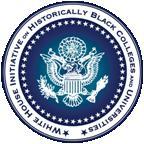 White House Initiative on Historically Black Colleges and UniversitiesPresents:The 2015 HBCU ALL-STAR Student Program PROGRAM DETAILSThe appointment period will last approximately one year, and during this time students will serve as ambassadors of the White House Initiative on Historically Black Colleges and Universities by providing outreach opportunities and communications to their fellow students about the value of education and the Initiative as a networking resource. Through social media, personal and professional relationships with community-based organizations, student will share promising and proven practices that support opportunities for all young people to realize their educational and career potential.   The program will provide an opportunity to participate in regional and national events, as well as, web chats with Initiative staff and other professionals from a wide range of disciplines that support a spirit of engagement and personal and professional development. ELIGIBILITY AND RULES1.	Nominee must be a current undergraduate, graduate, or professional student at a Historically Black College or University (HBCU). Student must be enrolled for the 2015-2016 fall semester. View HBCU Listing by State2.	Only complete applications will be accepted. This includes signed nomination form, unofficial transcripts, short essays, resume and endorsement letter. Review Process3.	Submissions entered past the due date will not be acknowledged.Applications must be submitted to hbcuallstars@ed.gov  by Sunday, March 1, 2015, 11:59pm EST.2015 HBCU ALL-STAR Student Nomination FormSTUDENT INFORMATION* REQUIRED============================================================================CAMPUS BASED MENTOR INFORMATIONCampus based mentors commit to mentoring and supporting the student during their All-Star Appointment. Mentor must be the endorser of the nomination form and letter.* REQUIRED2015 HBCU ALL-STAR Student Nomination FormPart A: ESSAY 1 (To Be Completed by Nominee) In 750 words or less, answer the following question.What makes you an HBCU All-Star? Provide examples of your scholarship, leadership, and civic engagement involvement (i.e. dean’s list, student government, theatre, community service, sports).  ===========================================================================Part B: ESSAY 2 (To Be Completed by Nominee)In 750 words or less, answer the following question.HBCU All-Stars serve as ambassadors of the White House Initiative on HBCUs by providing outreach opportunities and communications to their fellow students about the value of higher education and the initiative as a networking resource. Based on your knowledge and experience identify a specific federal policy and tell us how you plan to implement the policy at your HBCU?===========================================================================Part C: ENDORSEMENT/COMMITMENT LETTER (To be completed by campus based mentor) Provide a signed written nomination of the Nominee's current performance, potential for a leadership and your endorsement. This letter also serves as a statement from the endorser committing to mentoring and supporting the student during their All-Star appointment. Please limit your response to no more than 1 page. ===========================================================================Part D: RESUME/ CURRICULUM VITAE (To Be Completed by the Nominee)Required with your application is a resume or curriculum vitae (no more than 3 pages)===========================================================================Part E: SIGNATURESBy signing this application, you are certifying that all statements are your own and are true and accurate.Nominee’s Signature__________________________________________		Date __________By signing this application you certify that your endorsement of the nominee is true and accurate and confirms your intent to serve as the nominee’s campus mentor.Endorser's Signature_________________________________________		Date __________Legal Name (Last)*Legal Name (First, Middle Initial)*Gender: Male             Female                    Hometown (City, State):College or University* (No Abbreviations):Year*:  (Example: Freshman, Sophomore, etc.)Social Media Handles (Facebook, Twitter, LinkedIn) Social Media Handles (Facebook, Twitter, LinkedIn) Major*(No Abbreviations):       Major*(No Abbreviations):       Primary Mailing Address*:       Primary Mailing Address*:       City*:                                                             State*:                               Zip*:       City*:                                                             State*:                               Zip*:       Phone:                                        Primary E-mail*:      Phone:                                        Primary E-mail*:      Legal Name (Last)*Legal Name (First)*College or University*:College or University*:Title *:       Title *:       School Mailing Address*:       School Mailing Address*:       City*:                                                             State*:                               Zip*:       City*:                                                             State*:                               Zip*:       Phone:                                        Primary E-mail*:      Phone:                                        Primary E-mail*:      